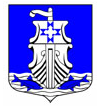 Совет депутатовмуниципального образования«Усть-Лужское сельское поселение»Кингисеппского муниципального районаЛенинградской области(четвертого созыва)РЕШЕНИЕот 27 сентября 2019 года №10 На основании статьи 86 Бюджетного кодекса Российской Федерации, части 4 статьи 15 Федерального закона от 06.10.2003 года №131-ФЗ «Об общих принципах организации местного самоуправления в Российской Федерации», решения Совета депутатов МО «Кингисеппский муниципальный район» от 21.07.2010 года №154/2-с «Об утверждении Порядка передачи (принятия) полномочий между органами местного самоуправления МО «Кингисеппский муниципальный район» и органами местного самоуправления поселений, входящих в его состав», Совет депутатов МО «Усть-Лужское сельское поселение» РЕШИЛ:Передать часть полномочий МО «Усть-Лужское сельское поселение» по осуществлению подготовки проектов генерального плана, правил землепользования и застройки и внесения изменений в генеральный план, правила  землепользования и застройки на 2019-2021 годы муниципальному образованию «Кингисеппский муниципальный район» Ленинградской области.Размер межбюджетного трансферта на исполнение части полномочий, указанного в пункте 1 настоящего решения, утверждается решением Совета депутатов «О бюджете МО «Усть-Лужское сельское поселение» на текущий год и плановый период».Администрации МО «Усть-Лужское сельское поселение» заключить Соглашение об исполнении части полномочий по осуществлению подготовки проектов генерального плана, правил землепользования и застройки и внесения изменений в генеральный план, правила землепользования и застройки МО «Усть-Лужское сельское поселение» с администрацией МО «Кингисеппский муниципальный район».Настоящее решение подлежит официальному опубликованию в средствах массовой информации и размещению на официальном сайте МО «Усть-Лужское сельское поселение».Контроль за исполнением настоящего решения возложить на постоянную депутатскую комиссию.Глава муниципального образования«Усть-Лужское сельское поселение»				           	      П.И. КазарянО передаче части полномочий по осуществлению подготовки проектов генерального плана, правил землепользования и застройки и внесения изменений в генеральный план, правила  землепользования и застройки МО «Усть-Лужское сельское поселение» муниципальному образованию  «Кингисеппский муниципальный район» Ленинградской области 